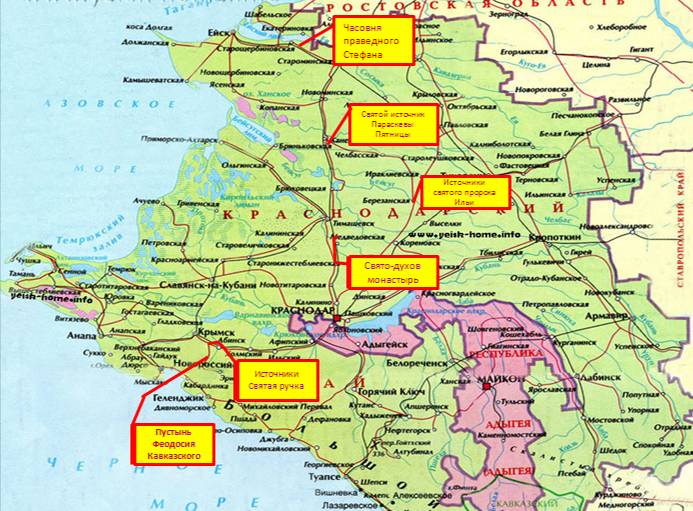 Памятка мальчику: Прежде, чем зайти в собор, Головной сними убор, Злые мысли отгони: Не нужны тебе они… Памятка девочке: Скромную надень одежду, В  брюках в храм идёт   невежда, Голову платком покрой И тихонько в храме стой.Заслуживает внимания опыт организации проектной деятельности младших школьников учителя начальных классов лицея № 4 г. Ейска Одномайловой  Наталии Дмитриевны, лауреата краевого конкурса в 2013 году «Учитель года Кубани по основам православной культуры», она же преподает кубановедение. В начале учебного года был дан старт  коллективной работе над проектом по теме «Святые места Кубани».  Целью такой работы являлось  знакомство с духовной историей родного края,  а  конечным  результатом коллективного труда -   справочник «Святые места Кубани». На подготовительном этапе проекта учащиеся посетили храм, пообщались со священником «Что значат святые места на земле?» По его завершении началась работа в группах, связанная с поиском материалов, а помощниками были  Интернет - ресурсы, школьные библиотеки, карта Краснодарского края. После сбора материалов ребята отметили на автомобильной карте Краснодарского края  Святые места и проложили маршруты экскурсионных поездок.   Силами ребят издан буклет, а к нему памятка -  «Юному паломнику», где кратко сформулирован свод правил поведения. 1.Источники  Святого пророка Илии                             пос.Кубань Гулькевичского района, ул. Школьная,4.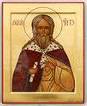 2.Православный комплекс «Святая ручка»                                                                                       ст. Неберджаевская                                       Крымского района.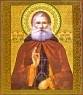 3.Пустынь Феодосия Кавказского                                пос.Горный Новороссийского района.4. Свято - Духов мужской монастырь                г. Тимашевск5.Святой источник великомученицы Параскевы Пятницы (Криница),                                                           ст. Стародеревянковская                                  Каневского района.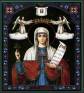 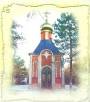 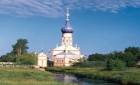 6.Часовня праведного иерея Стефана                                                                   ст. СтарощербиновскаяПамятка                                                     «Как вести себя во время экскурсии по святым местам»1. Не следует громко вести разговор, на весь салон автобуса обращаться к сопровождающему, так же недопустим громкий смех.2. Во время экскурсии все свои внепрограммные действия необходимо согласовывать с руководителем поездки.3. Недопустимы увеселения, пустословие и праздность.4. Одежда должна быть скромной и соответствующей случаю.5.  Необходимо  быть взаимоуважительным   и уступчивым.6.  Помните, что экскурсия по святым местам – это не праздное путешествие, это личное  сопереживание священных событий христианской истории.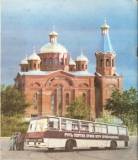 Справочник составлен                                                                      учащимися 4 «В» класса                                                                                     МОУ лицея №4  г.Ейска                                                                                                                          руководитель: Одномайлова Н.Д.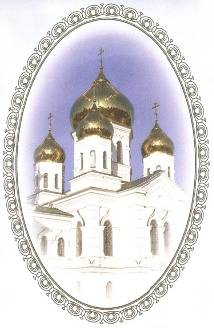 